Обобщение опыта работы по преемственностидетского сада и школы                                                       Заведующий МКДОУ «Мостовской детский сад»                                Достовалова Лариса ТолгатовнаПроект «Дети, в школу собирайтесь!»	Вид  проекта: информационно- практико-ориентированный.Участники проекта: дети подготовительной группы, учащиеся 1 класса, воспитатели, учителя начальной школы, родители.Этапы развития проекта:1 этап  – создание развивающей среды2 этап – создание у дошкольников мотивации к обучению в школе3 этап – встречи с выпускниками и учителямиДлительность: 1 год«Школьное обучение никогда не начинаетсяс пустого места, а всегда опираетсяна определенную стадию развития,проделанную ребенком».Л. С. ВыготскийАктуальность:Одной из главных задач дошкольного образования является подготовка детей к обучению в школе. Поступление в школу – это, прежде всего, переход ребёнка на качественно-новую ступень своего развития.Проблема преемственности между дошкольным и начальным образованием актуальна во все времена. Понятие преемственности трактуется, как непрерывный процесс развития, воспитания и обучения ребёнка, имеющий общие и специфические цели для каждого возрастного периода, т.е. это связь между различными ступенями развития. Не случайно в настоящее время необходимость сохранения преемственности и целостности образовательной среды относится к числу важнейших приоритетов развития образования в России.Преемственность между ДОУ и школой - процесс, в котором на дошкольной ступени образования сохраняется ценность дошкольного детства и формируются фундаментальные личностные качества ребёнка, которые служат основой успешности школьного обучения. В то же время школа, как преемник дошкольной ступени образования опирается на достижения ребёнка-дошкольника.Переход ребенка-дошкольника в школьную образовательную среду – это переход его в иное культурное пространство, в другую возрастную категорию и социальную ситуацию развития. Таким образом, преемственность должна строиться:- на учете возрастных и психологических особенностей детей 6-7 лет;- на единых целях воспитания и обучения детей;- на единстве требований взрослых (педагогов, родителей), согласованных с выбранной образовательной программой.Цель преемственности - реализация единой линии развития ребёнка на этапах дошкольного и начального школьного детства, на основе целостного, последовательного, перспективного педагогического процесса.Задачи:- создание благоприятных условий в детскому саду и школе для развития познавательной активности, самостоятельности, творчества каждого ребенка, интеллектуальных и личностных потенциалов ребёнка;- увлечение детей детского сада перспективой школьного обучения,  создание желания учиться в школе; - укрепление и сохранение здоровья дошкольников, готовящихся к обучению в школе; -всестороннее развитие детей, позволяющее им в дальнейшем успешно овладеть школьной программой; -формирование психологической готовности детей к школе (развитие восприятия, воображения, художественно – творческой деятельности и пр.).Нами были определены три основных направления обеспечения преемственности между дошкольным и школьным образованием:работа с детьми (знакомство детей со школой, учителями, организация совместных мероприятий);методическая работа с педагогами (ознакомление с требованиями ФГОС к выпускнику, обсуждение критериев "портрета выпускника", поиск путей их    разрешения,    изучение    и    обмен     образовательных    технологий, используемых педагогами ДОУ и школы);работа    с   родителями    (получение    информации,    необходимой    для подготовки  детей   к   школе,  консультирование  родителей   по  вопросам своевременного развития детей для успешного обучения в школеФормы осуществления преемственности:1. Работа с детьми:• экскурсии в школу;• знакомство и взаимодействие дошкольников с учителями и учениками начальной школы;• участие в совместной образовательной деятельности, игровых программах;• выставки рисунков и поделок;• встречи и беседы с бывшими воспитанниками детского сада (ученики начальной и средней школы);• совместные праздники (День знаний, посвящение в первоклассники, выпускной в детском саду и др.) и спортивные соревнования дошкольников и первоклассников;• участие в театрализованной деятельности;2. Взаимодействие педагогов:• совместные педагогические советы (ДОУ и школа);• семинары, мастер- классы;• круглые столы педагогов ДОУ и учителей школы;• проведение диагностики по определению готовности детей к школе;• открытые показы образовательной деятельности в ДОУ и открытых уроков в школе;• педагогические и психологические наблюдения.3. Сотрудничество с родителями:• совместные родительские собрания с педагогами ДОУ и учителями школы;• круглые столы, дискуссионные встречи, образовательно-игровые тренинги и практикумы для родителей детей предшкольного возраста, деловые игры, практикумы в клубе «Первоклашка»;• консультации с педагогами ДОУ и школы;• встречи родителей с будущими учителями;• дни открытых дверей;• анкетирование, тестирование родителей для изучения самочувствия семьи в преддверии школьной жизни ребенка и в период адаптации к школе;• семейные вечера, тематические и  спортивные досуги;• визуальные средства общения (стендовый материал, выставки, почтовый ящик вопросов и ответов и др.).Ожидаемые результаты. Совершенствование форм организации учебно-воспитательного процесса и методов обучения в ДОУ и начальной школе. Обеспечение более успешной адаптации детей к обучению в начальных классах, сохранению желания дошкольников учиться и развиваться.План работы по реализации проектаНаш детский сад ведет работу по преемственности со школой уже не первый год. В детском саду действуют следующие формы осуществления преемственности:Ежегодно проводим тематический день «День Знаний» (беседы, чтение художественной литературы, посещение линейки, тематические вечера). Обязательно планируем совместные мероприятия с первоклассниками.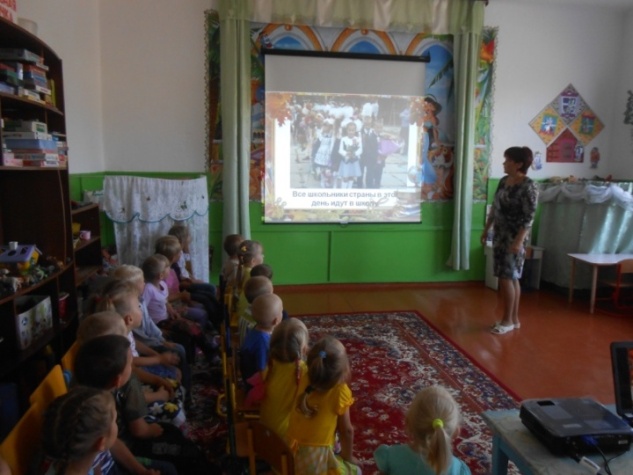 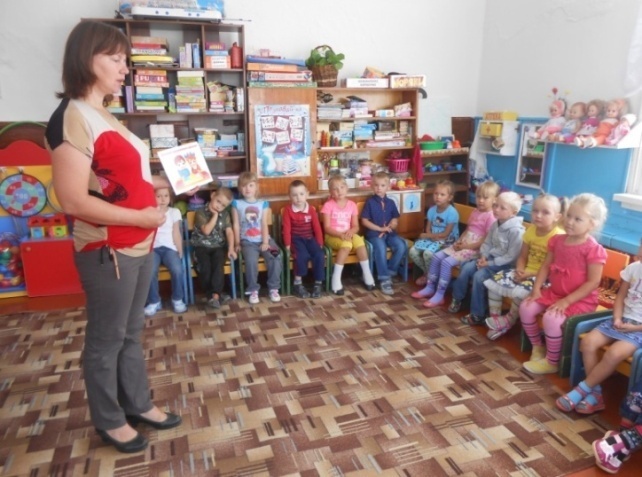      Экскурсии в школу – важный компонент мотивационной готовности к школе. Дети имеют возможность посидеть за партой, почувствовать себя на равных с учениками. Знакомятся с основными помещениями школы: гардеробом,  библиотекой, столовой, спортивным залом, со школьными кабинетами, с работниками школы. В сентябре дети подготовительной группы присутствовали на  школьной линейке. Эти встречи оставляют особенно радостные впечатления у детей. 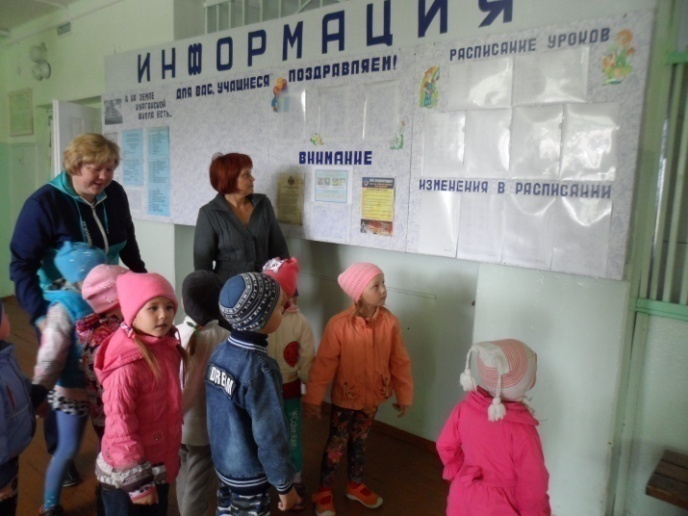 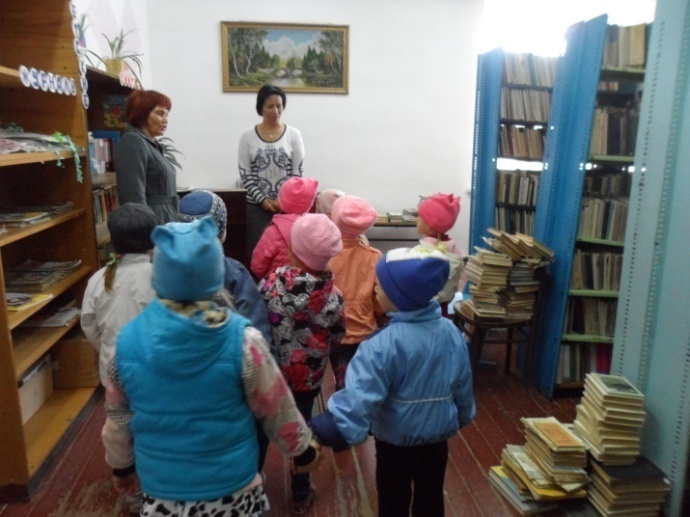 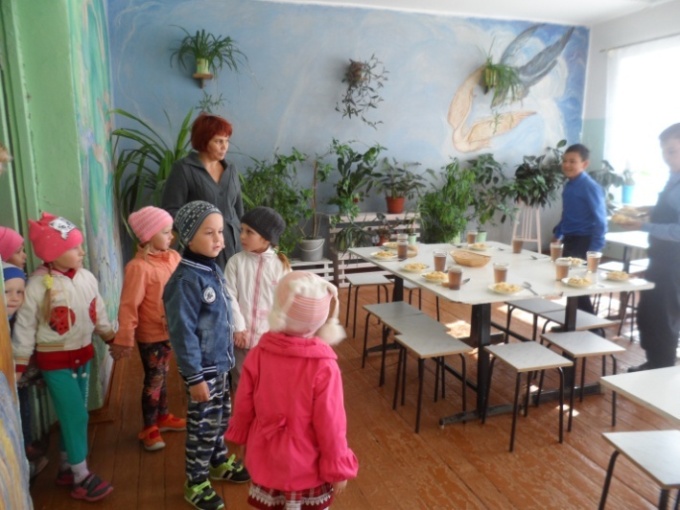 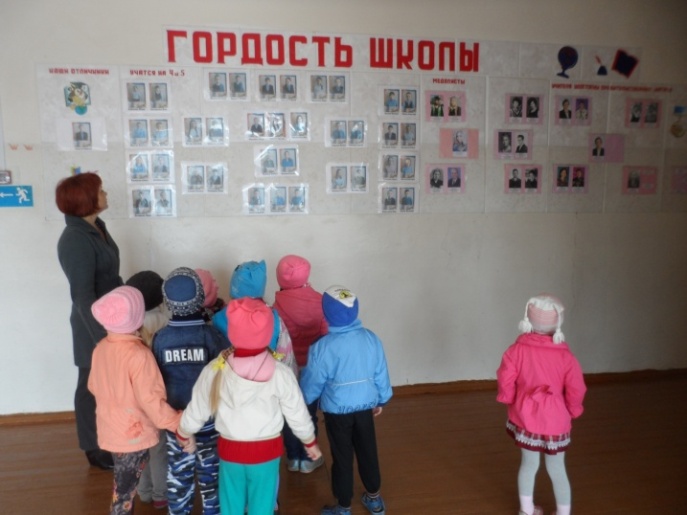     По приходу в детский сад дети очень любят рисовать и организовывать выставку рисунков «Чем я буду заниматься в школе», «Школа моей мечты» и др.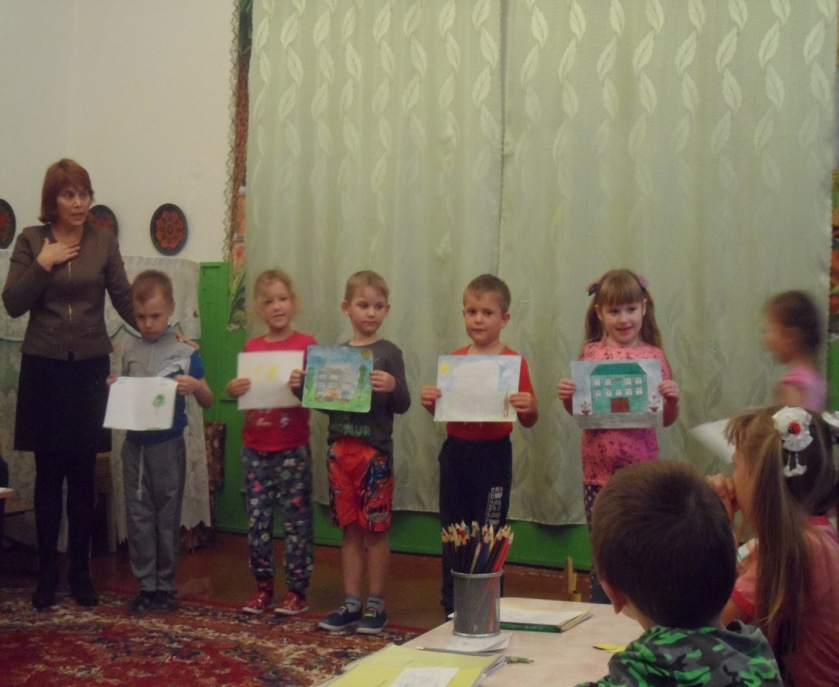         За год до поступления детей, администрация школ определяет учителей, которые будут осуществлять набор первоклашек. Учителя начальных классов, учитель –логопед, педагог-психолог на протяжении учебного года приглашаются на родительские собрания подготовительной группы, на заседания родительского клуба «Первоклашка», где они рассказывают о программах реализуемых ими в школах, о требованиях, предъявляемых к будущим первоклассникам, о роли родителей в сложный период адаптации к школе, о развитии познавательных и творческих способностей и т.д. 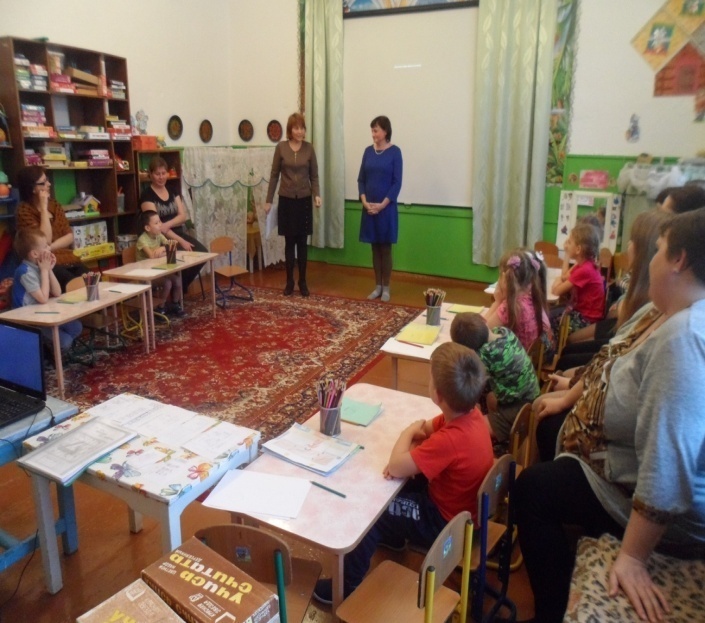 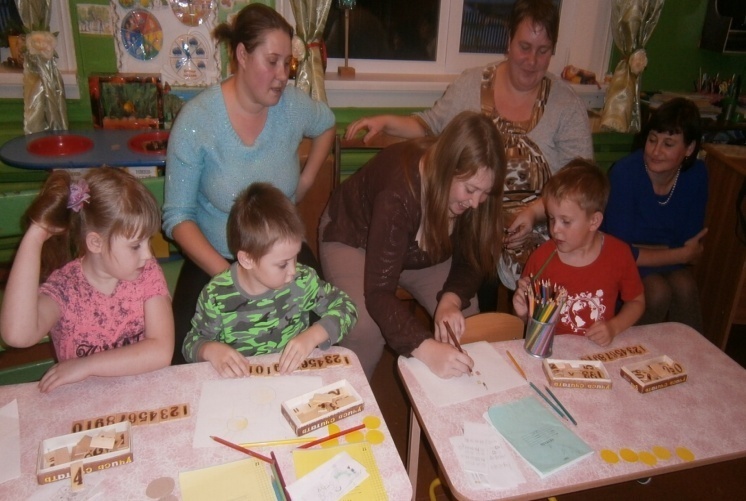 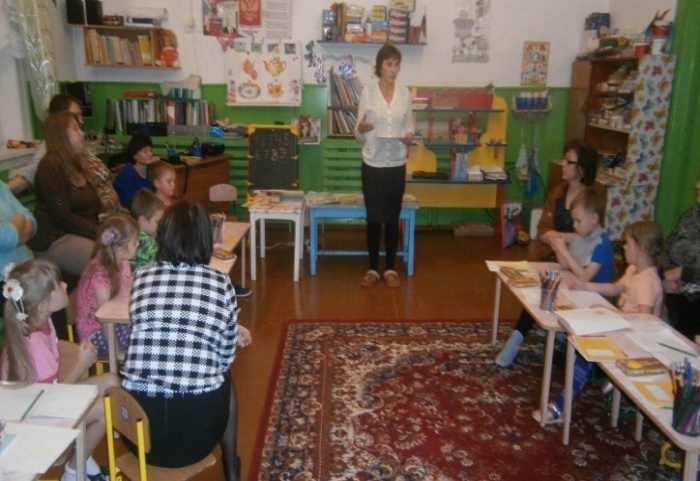 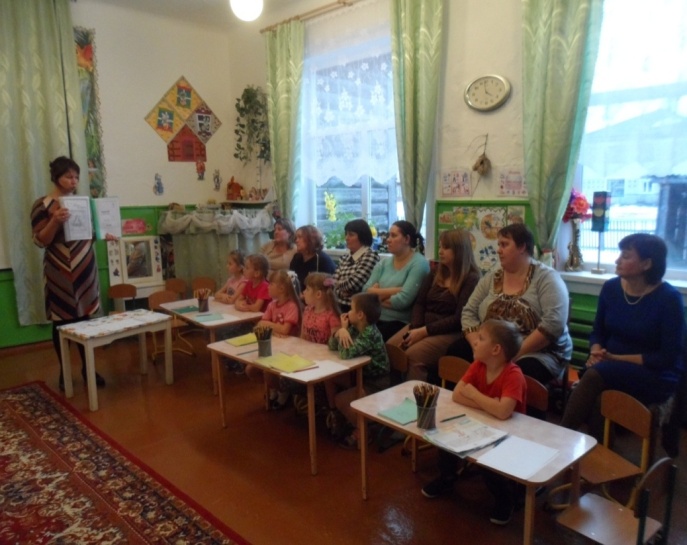     Посещение воспитателем и учителем начальных классов открытых уроков и занятий друг у друга, в ходе которых, устанавливаются аспекты преемственности и единых требований к выпускникам детского сада - будущим ученикам. Проводятся коллективные и  индивидуальные беседы учителей и педагогов ДОУ с родителями и их детьми. 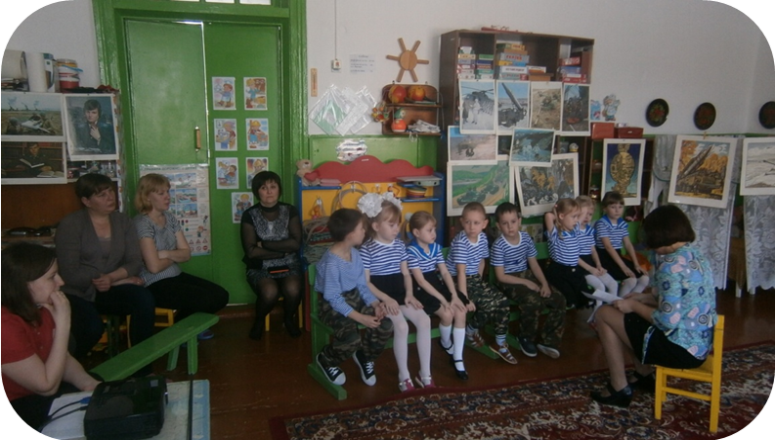      Одним из условий успешной подготовки к школе является физическая готовность ребенка к обучению, которая складывается из физического развития, определенного уровня сформированности двигательных и учебных навыков, хороших функциональных возможностей и состояния центральной нервной системы ребенка. Проведение совместного спортивного развлечения с первоклассниками и детьми подготовительной группы стало давней традицией нашего детского сада.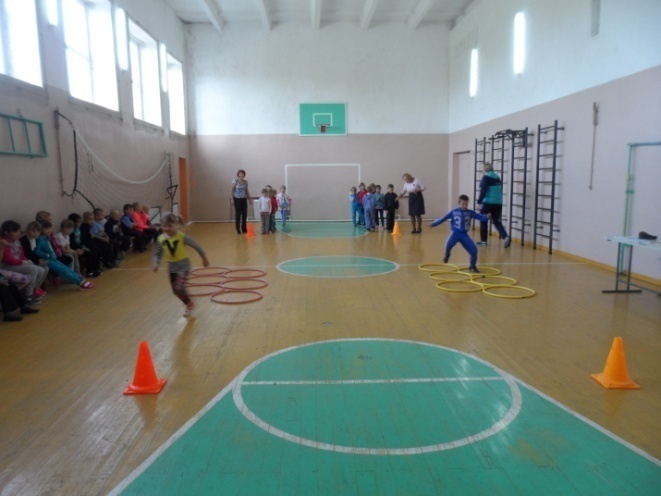 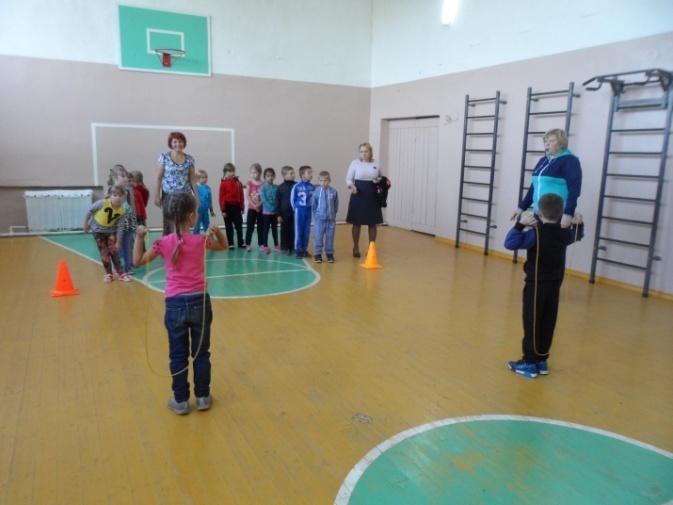 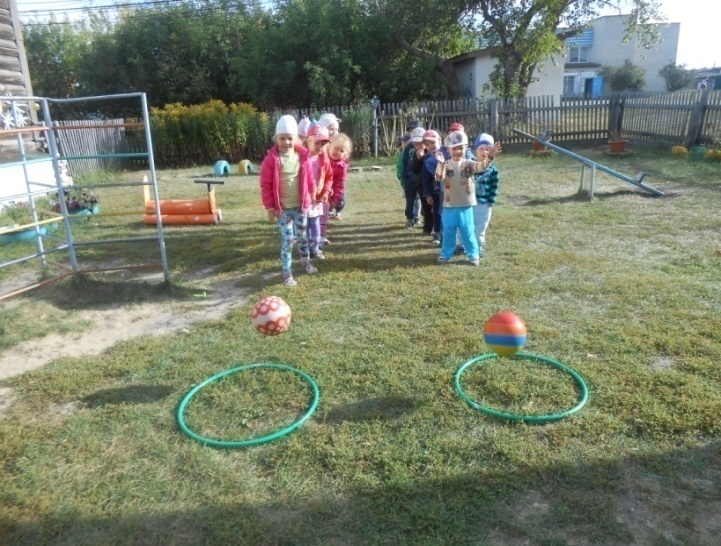 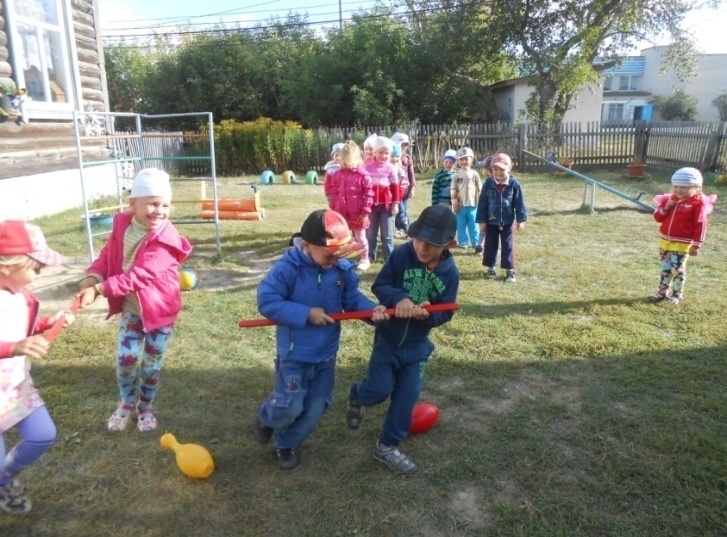 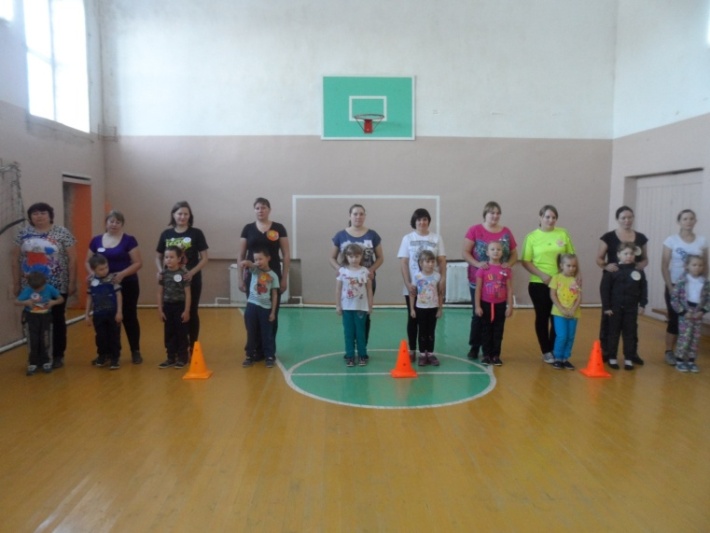 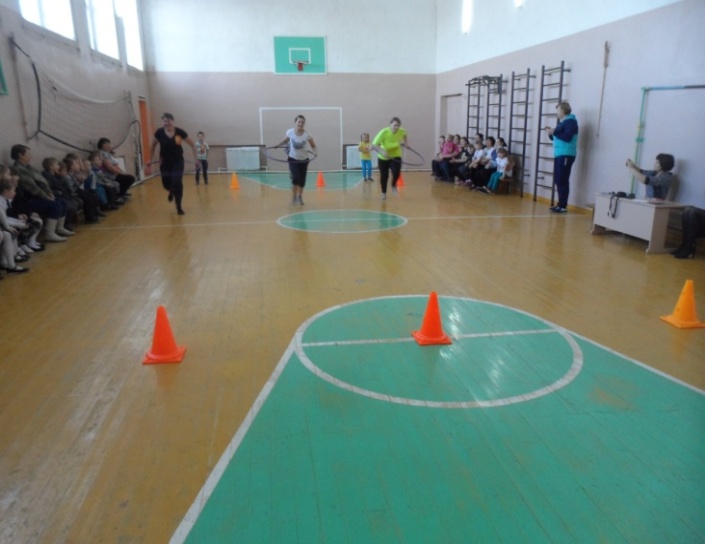 Впервые 8 детей подготовительной группы стали участниками сдачи норм ГТО на первой ступени 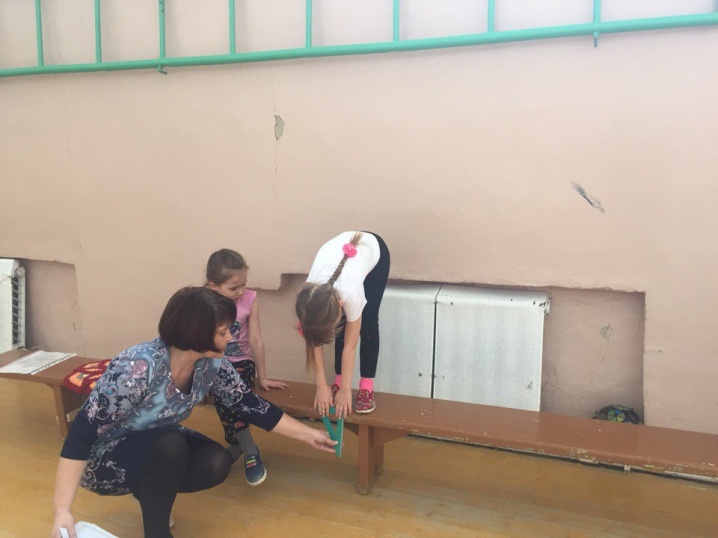 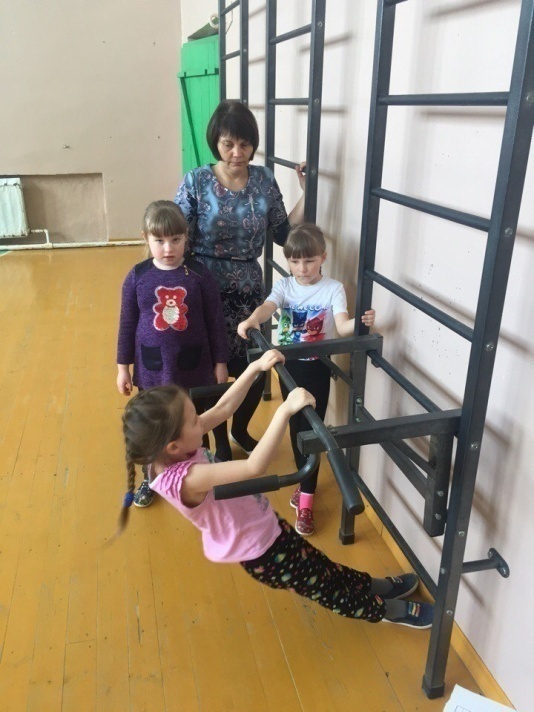 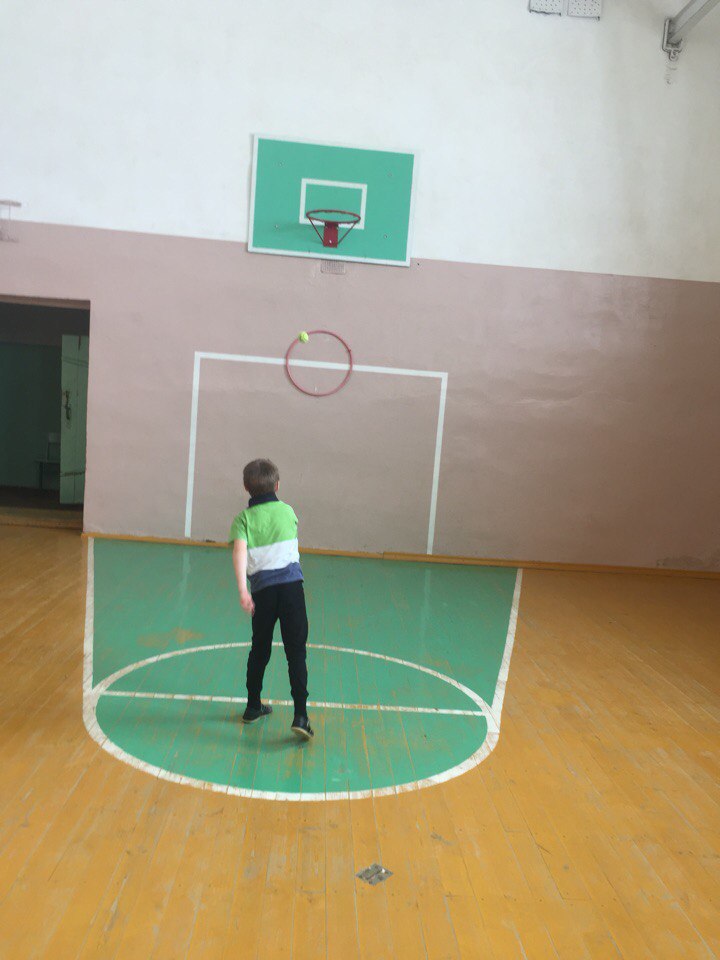 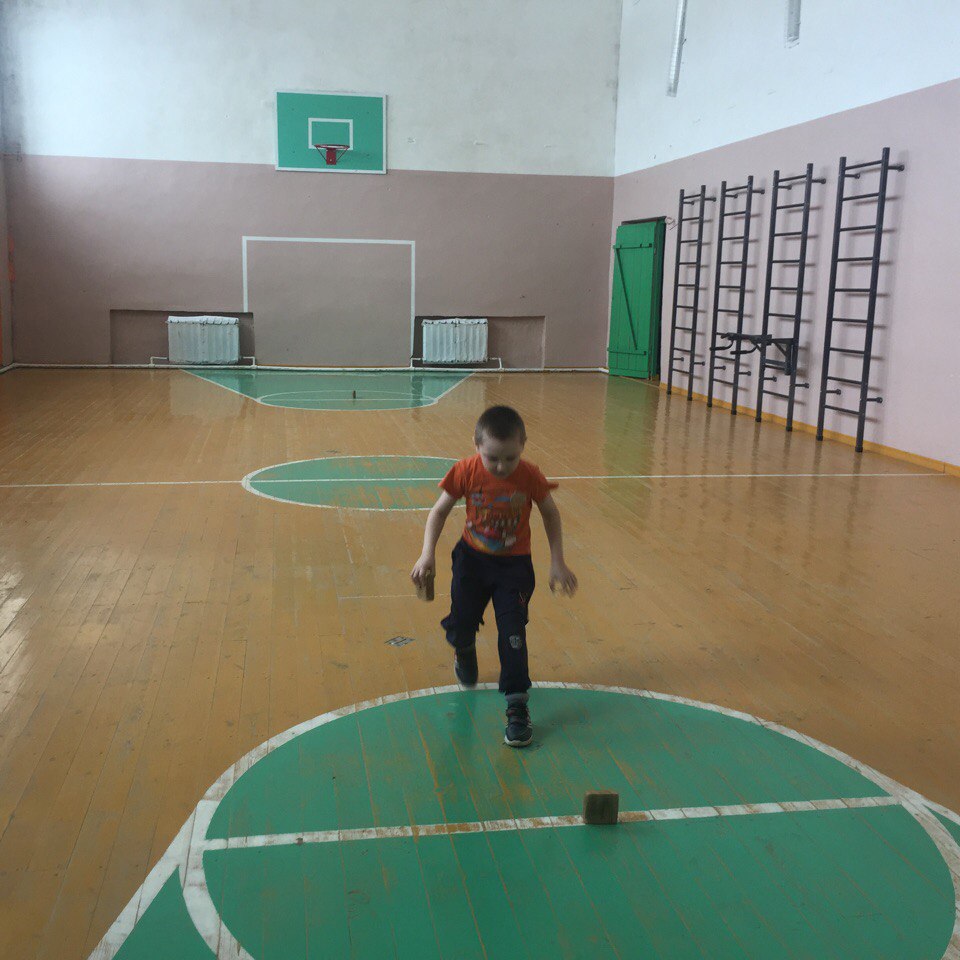 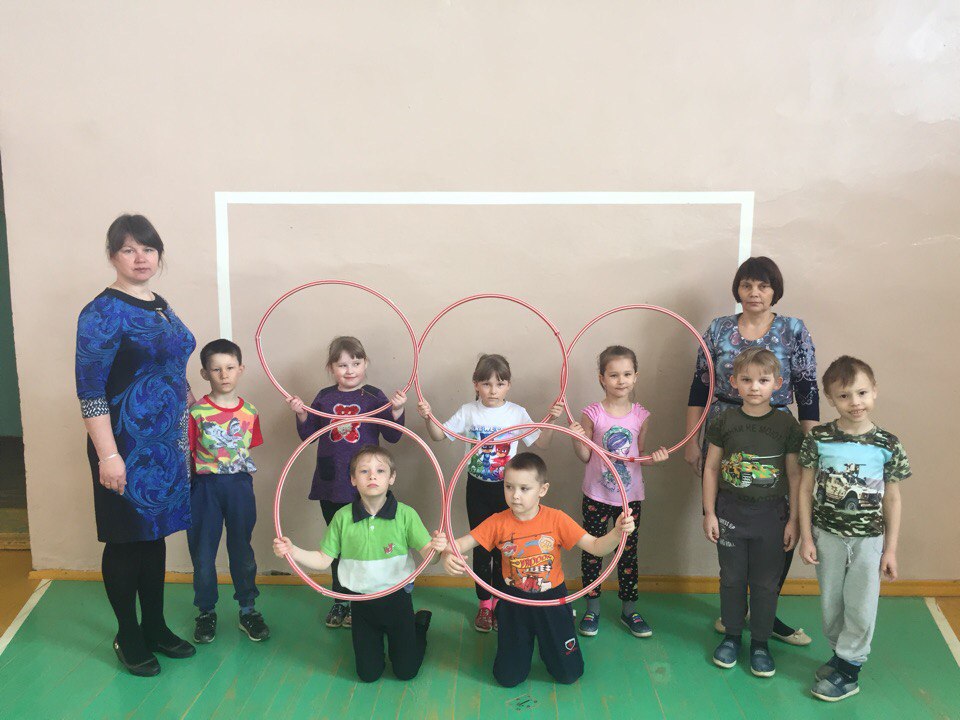       Выпускники детского сада часто заходят в гости к своим любимым воспитателям, при этом они делятся своими впечатлениями о школе, воспоминаниями о детском саде, общаются с теперешними воспитанниками.  Беседы и встречи с учащимися школы, которые посещали наш детский сад, вызывают у наших ребятишек желание пойти в школу, интерес, уменьшают страх и вселяют уверенность в своих силах.Первоклассники готовят для дошколят музыкальные преставления, готовят концерты, спектакли и мюзиклы. Делятся маленькими секретиками первоклассников о школьной жизни» 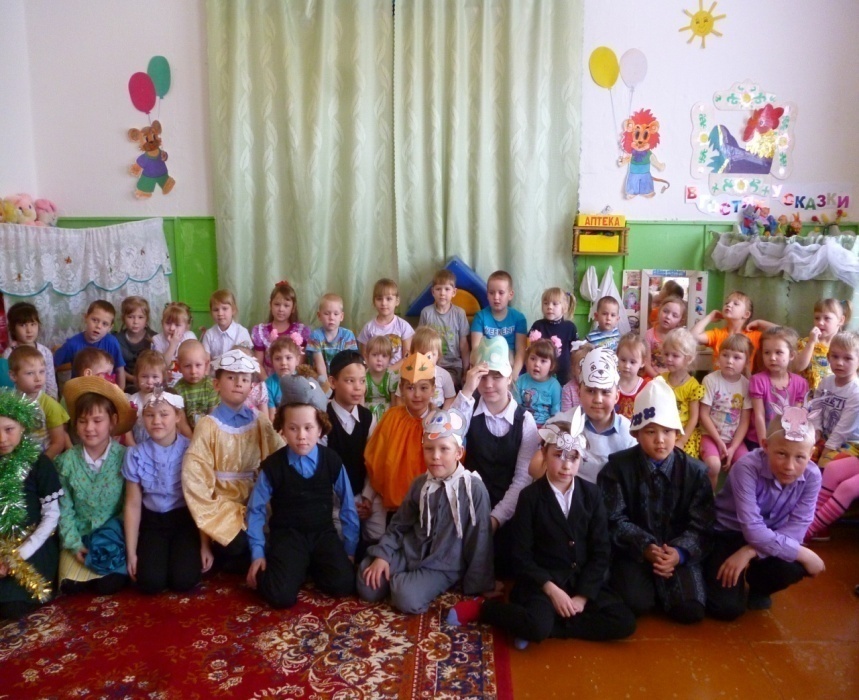 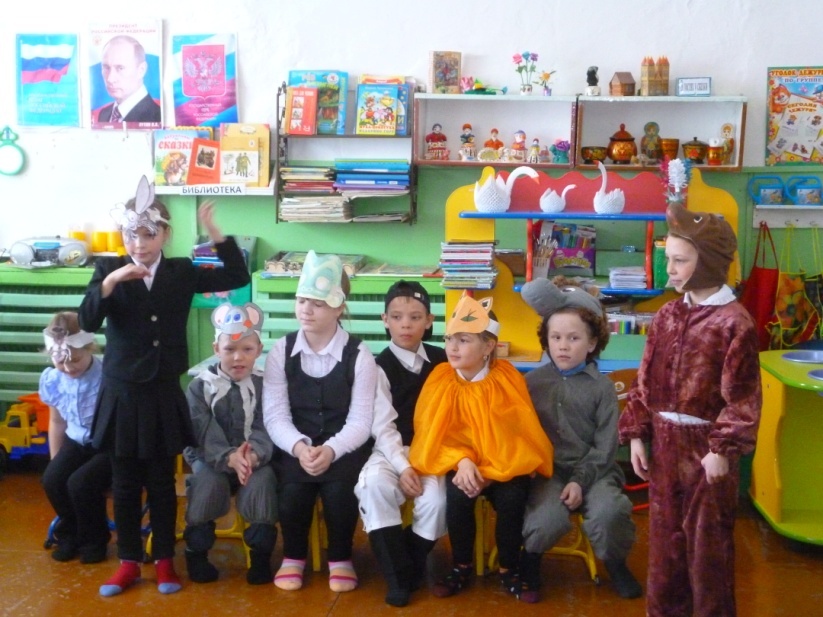 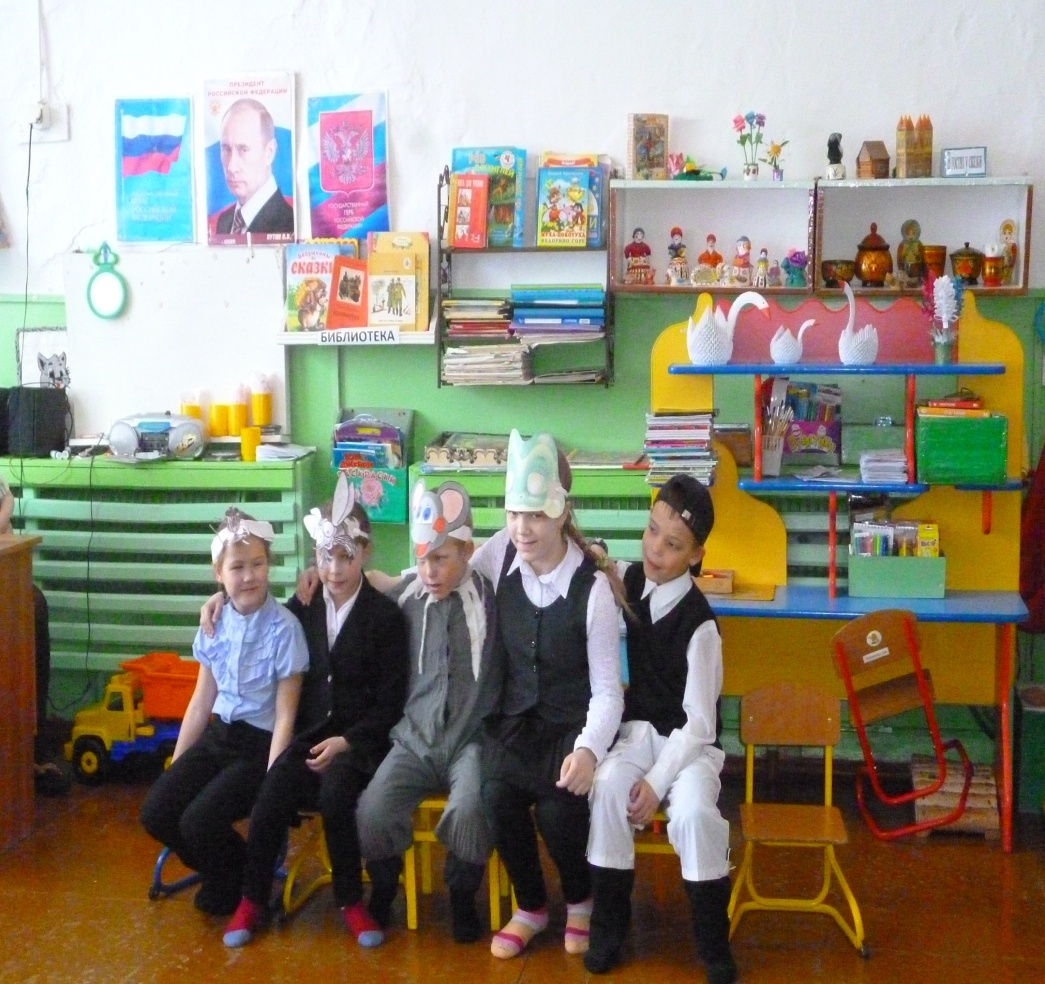      Очень красиво и торжественно проходит выпускной бал в подготовительной группе. В гости к детям приглашают учителя начальной школы. Первоклассники приходят в роли персонажей, рассказывают о школе, правилах поведения и проводят с выпускниками веселые игры.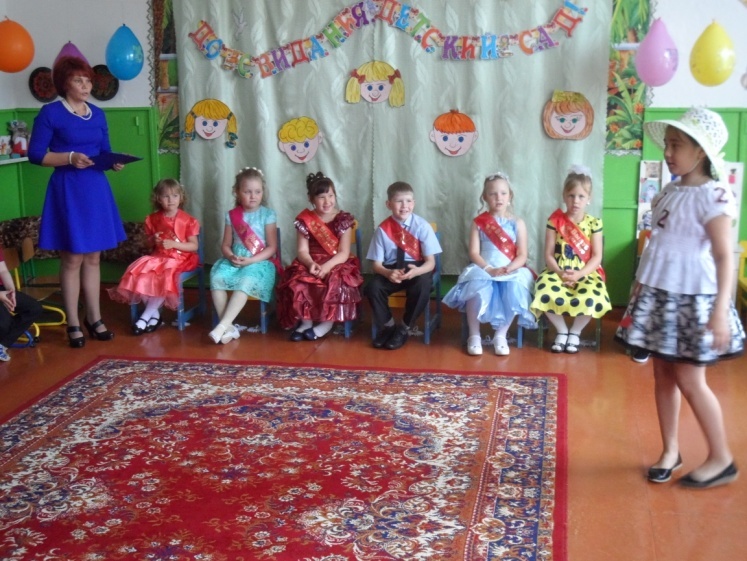 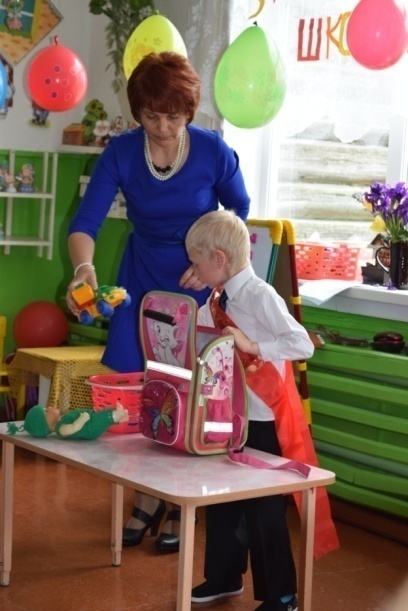 Еще посещая детский сад родители активно участвуют в совместных конкурсах СОШ и ДОУ. Участие в легкоатлетическом забеге к дню Победы стало традицией детского сада. Родители принимают активное участие в мероприятии и занимают призовые места.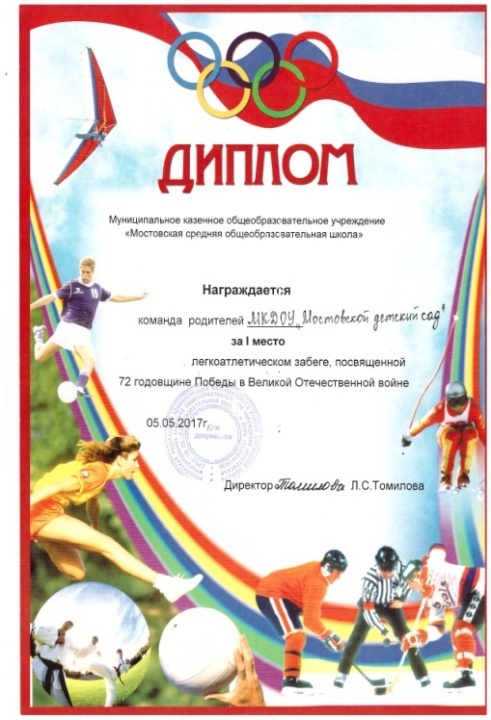 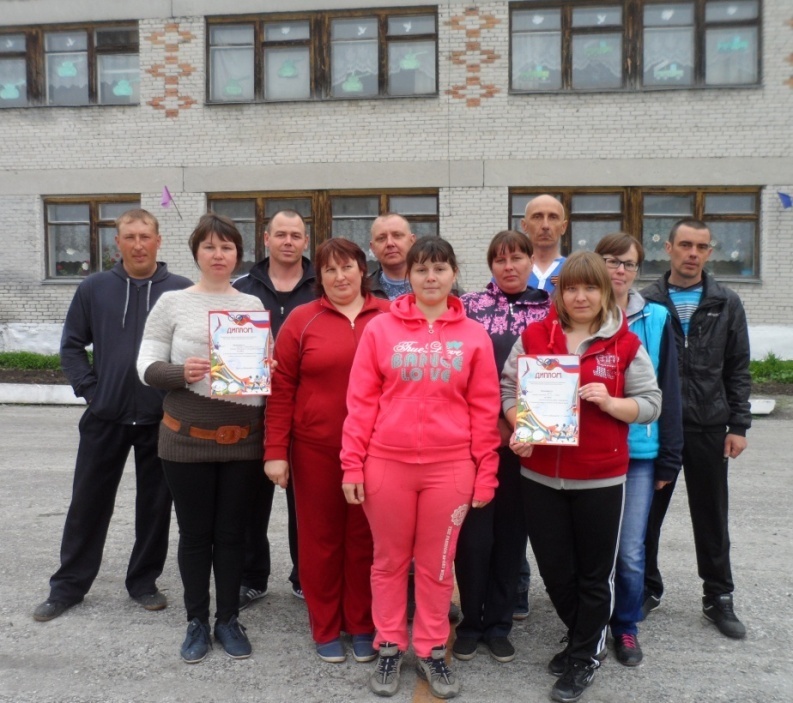 № п/пМероприятиеСроки выполненияИсполнителиАдминистрацияАдминистрацияАдминистрацияАдминистрация1Согласование и утверждение плана по реализации преемственности в работе детского сада и школыавгустадминистрация МКДОУ2Создание развивающей среды в группах:- уголок школьника;- уголок «Читаем сами»;- уголки для игр в школу;                             - картотека разнообразных игр;                 -подборка книг о школе.Август-сентябрьВоспитателигруппРабота с детьмиРабота с детьмиРабота с детьмиРабота с детьмиПроект «Здравствуй школа!»В течение годаПедагог-психолог3Проведение праздника «День Знаний».Посещение линейки.Спортивный досуг среди воспитанников подготовительной группы и первоклассниками.1 сентябрявоспитатели групп, учитель начальных классов, учитель физической культуры4Сюжетно – ролевая игра «Школа»В течение годаВоспитателигрупп5.Беседа с детьми «Что я знаю о школе?».В течение годаВоспитатели, дети подготовительной группы.6.Экскурсия в школу (музей, библиотека, столовая, спортивный зал, компьютерный класс, классная комната) В течение годаВоспитатели, учителя начальной школы7.Спортивный досуг к Дню МатериноябрьДети подготовительной группы, первоклассники, родители.8.Развлечения совместно с первоклассниками: «Чему учат в школе». Занятие: «Знакомство с букварём».январьВоспитатель, учитель начальных классов9.Совместное проведение праздников  «Рождественские святки»январьЗаместитель заведующего по УВР, воспитатель, дети подготовительной группы, школьники10.Участие в конкурсе патриотической песни (МКОУ МСОШ) «Память жива»февральДети подготовительной группы11.Посещение занятий в подготовительной группе детского сада учителями начальных классовмартУчителя начальных классов, воспитатели группы12.Участие в конкурсе чтецов (МКОУ МСОШ) «О подвигах, о доблести, о славе».апрельДети подготовительной группы13.Физкультурный праздник «Юные олимпийцы» апрельДети подготовительной группы, первоклассники и родители14.Подготовка и сдача норм  ГТО (первая ступень)апрельВоспитатель подготовительной группы, учитель физкультуры, дети подготовительной группы15.Оформление фотовыставки «Как мама и папа в школу ходили»майВоспитатели, родители, дети.16.Выставка рисунков «Чем я буду заниматься в школе?», «Школа моей мечты»майДети подготовительной группы17.Выпускной бал (приглашаются учителя начальной школы)майвоспитатели18.Выступления учащихся начальной школы с концертами, спектаклями и мюзиклами в детском саду в течение годаУчителя начальных классов19.Проведение диагностики по определению готовности детей к школемайПедагог-психолог  ДОУ и школыПедагогиПедагогиПедагогиПедагоги20.Мастер- класс  «Игры и игровые упражнения для подготовки детей к школьному обучению»ноябрьПедагог-психолог21.Посещение воспитателями подготовительной группы уроков в первом класседекабрьзам. директора по УВР зам. заведующего по УВР22.Педсовет «Познавательное развитие детей дошкольного возраста в условиях реализации ФГОС ДО»январьзам. заведующего по УВР Воспитатели, учитель начальных классов23.Педсовет «Речевое развитие дошкольников как направление развития и образования детей в условиях реализации ФГОС ДО»апрельзам. заведующего по УВР Воспитатели, учитель -логопедРодителиРодителиРодителиРодители24.Оформление наглядного материала для родителей будущих первоклассников (стенды, папки-передвижки) В течение годаВоспитатели подготовительной группы, педагог-психолог.25.Семинар-практикум  в подготовительной к школе группе«Семья на пороге школьной жизни ребенка».Октябрь Учителя начальной школы, воспитатели группы26.Заседание родительского клуба «Первоклашка»:Круглый стол «Будущий первоклассник, какой он? Портрет первоклассника в системе ФГОС»                                                                                   ноябрьвоспитатель,педагог – психолог,родители, дети подготовительной группы27.Родительское собрание «Быть готовым к школе – не значит уметь читать, писать и считать».   Январь Воспитатели, учитель начальных классов 28.Заседание родительского клуба «Первоклашка»: «Роль семьи в подготовке ребенка к школе»             апрельвоспитатель, педагог-психолог, учитель-логопед ДОУ и школы, учитель начальных классов29.Выступление учителя по физической культуре по теме «Внедрение комплекса ГТО»;апрельучитель физической культуры,  родители30.Семинар-практикум «Формирование мотивационной готовности к школьному обучению»майВоспитатели подготовительной группы, педагог-психолог, родители.31.День открытых дверей. Ноябрь, февраль, апрельучитель начальных классов, родители.32.Индивидуальные консультации для будущих первоклассников и их родителей (воспитатели, педагог-психолог, учитель начальных классов).В течении годавоспитатели, педагог-психолог, учитель начальных классов33.Участие команды родителей в легкоатлетической эстафете к дню Победы майУчитель физической культуры, воспитатели, родители